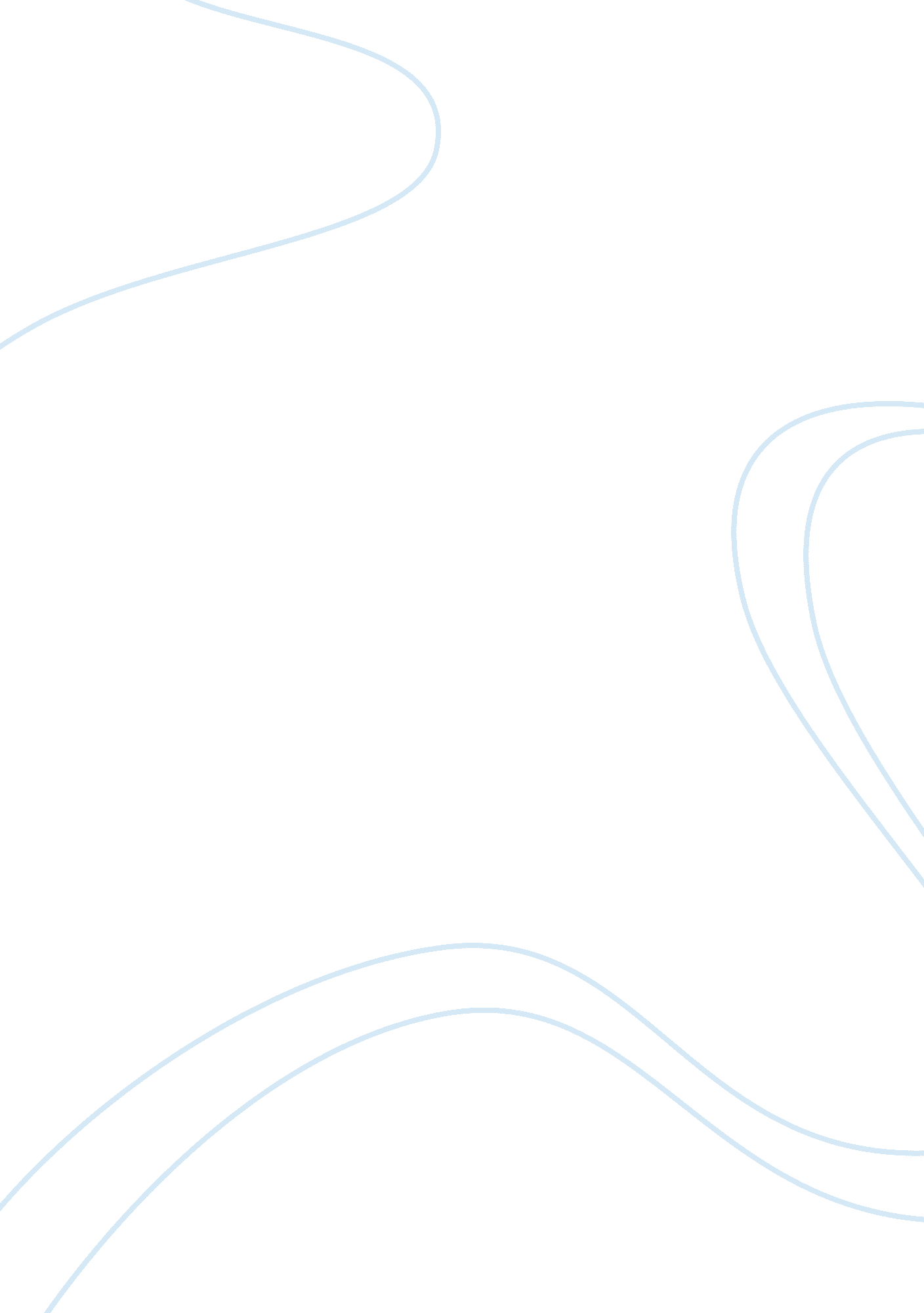 The renaissance period and ideologiesArt & Culture, Renaissance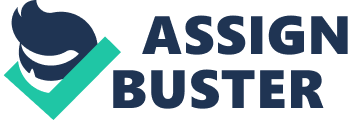 The renaissance period and ideologies The renaissance period was highly influenced by artists who promoted religious ideologies. The word Renaissance in itself is meaner 'rebirth' or 'reconstruction'. It refers specifically to the revitalization of the early renaissance in Italy in the fourteenth century, which eventually spread to England in the sixteenth and further north in the seventeenth. Christianity was the leading religion at that period of time, artists such as Michelangelo, Leonardo and Raphael were part of the high renaissance period that spread between 1475 to 1525, Michelangelo painted the Sistine chapel ceiling between 1508 and 1512, it was requested by pope Julius the second that Michelangelo would paint the ceiling of the chapel to help Rome rebuild its self to its former glory. One off the most famous sections of the Sistine chapel is the creation of Adam' it is thought to illustrate the narrative from the biblical book genesis in which god breaths life into Adam. This is an example of religious, and political ideologies, because the Pope Julius wanted the ceiling to promote Rome at that time and also to promote his own name, to make the rest of the world believe hat he was superior to his rival Pope Alexander. It also promoted religious ideologies by depicting one of the most important scenes from Christianity; in painting this ceiling they were effectively advertising their own religious beliefs making others aware of their religion. During the renaissance period Musicians and artists were servants of the rich and would be employed by the church or a rich noble to glorify god, their religion or themselves. The church and the rich wanted these artists and musicians who earned their living through people like this to promote their Faith and to demonstrate how important their religion was. This is an example of how the church and the rich wanted to use art to document or portray their ideologies to the rest of society. Leonardo Ad Vine's Last Super This is a late 15th century mural by Ad Vinci; the church commissioned him as part of their renovations to depict scenes from the bible. It depicts 'The last super' one of the most important and key scenes from Christianity. I believethat this is a way that the church have used art to promote their religious beliefs, which is in a way an ideology of how they want everyone to believe the world came to existence. By philanthropy 